Publicado en Madrid el 12/04/2018 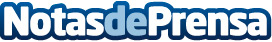 La innovación de Castro y González en el mundo del ibérico, protagonista de AlimentariaLa firma familiar Castro y González y sus referencias premium estarán presentes en la nueva edición de Alimentaria 2018. Los productos ibéricos seleccionados y su Fusión, el nuevo jamón que está revolucionando el sector, protagonizan una feria que en Barcelona, entre los días 16 y 19 de abril, congregará a profesionales de la alimentación de relevancia internacionalDatos de contacto:Quintagama Comunicación629647315Nota de prensa publicada en: https://www.notasdeprensa.es/la-innovacion-de-castro-y-gonzalez-en-el-mundo Categorias: Nacional Gastronomía Cataluña Castilla y León Eventos http://www.notasdeprensa.es